 Escola Municipal de Educação Básica Alfredo Gomes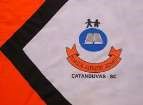 Catanduvas, setembro de 2020. Diretora: Ivania Aparecida NoraAssessora Técnica Pedagógica: Simone Andréa CarlAssessora Técnica Administrativa: Tania N. de Ávila Professora: Neusa Aparecida Rigo Fabro Turma: 3º ano 2 Matutino Atividade de aprendizagem a distância 25 – Lendo, interpretando e calculando.Olá amada criança e família! Nesta semana de 21/09 a 25/09, continuamos com o estudo da sequência didática deste mês. Orientações e dúvidas serão pelo grupo da turma. Estou à disposição. Bons estudos e excelente semana!!Neste mês estudamos a fábula O RATO DO CAMPO E O RATO DA CIDADE. Fábula é um gênero (tipo) de texto em que os personagens são, geralmente, animais, plantas ou objetos que falam e se comportam como seres humanos. As fábulas geralmente analisam as atitudes humanas e trazem no final, um conselho ou ensinamento conhecido como moral da história. Relembre da história O rato do campo e o rato da cidade e assinale com um X qual é o ensinamento ou moral da história que essa fábula trás.(    ) Mais vale uma vida simples com paz e sossego do que todo o luxo do mundo com perigos e preocupações.(    ) Não pense só em se divertir. Trabalhe e pense no futuro.  É melhor estar preparado para os dias de necessidade.(    ) Devagar se vai longe! Acredite em você e não desista.Para ampliar o conhecimento sobre fábulas, observe com atenção as imagens da cena das páginas 50 e 51 do seu livro de Língua Portuguesa, Ápis. Converse com sua família sobre as duas questões da página 51;Leia com atenção as informações e a fábula O mosquito e o leão, da página 52 e responda as questões das páginas 53, 54 e 55 do seu livro de Língua Portuguesa, Ápis. Na sequência, faça a leitura do texto O mosquito e o leão, para as pessoas de sua família e depois, para a professora através de um vídeo.Peça para a mamãe ou o papai, ler para você a fábula O feixe de varas da página 269 do seu livro de Língua Portuguesa, Ápis. Converse com eles sobre: o ensinamento dessa história. Você gostou do jeito que o pai mostrou a lição para os filhos. Você conhece outras fábulas que tenham ensinamentos? Pergunte as pessoas de sua família conhecem alguma e peça para te contar.Para continuar com estudo da matemática e ampliar o entendimento das multiplicações vamos assistir o vídeo: Tabuada do 2 para crianças no link: https://www.youtube.com/watch?v=gy5tY7s0j28, que será enviado no grupo. Você entendeu a explicação do vídeo. E se a professora do vídeo fosse explicar a tabuada do 3, em quantas partes ela ia dividir o quadro para desenhar? E se fosse a tabuada do  4 ou do 5, o quadro seria dividido em quantas partes?Para colocar em prática o que estudamos até aqui, vamos trabalhar com material concreto. Em vez de desenhar conjuntos como a professora no vídeo, vamos fazer um jogo das multiplicações, onde contamos os objetos dos conjuntos para encontrar o resultado de cada multiplicação brincando. Lembra que a semana passada a professora pediu para você fazer uma coleção, de algum material (tampinhas, pedrinhas, botões ou palitinhos) para trabalharmos nesta semana? Então, além desse material que você colecionou vamos precisar de potes, para construir as tabuadas e encontrar o resultado. Para a tabuada do 2 vamos usar dois potes; para a tabuada do 3 vamos usar três potes; para a tabuada do 4 será quatro potes e assim por diante. Também vamos usar as fichas das multiplicações das tabuadas que você pode fazer ou pegar impressa na escola. A orientação dessa atividade será por vídeo, da professora, encaminhado no grupo do WhatsApp da turma. Sugestão: cole as fichas multiplicações das tabuadas num papel duro, deixe secar, depois recorte bem certinho em cima da linha, cada retângulo e coloque num pote, para usar no jogo.Observações: Mande as fotos de todas as questões feitas, no WhatsApp 991375830 para a professora corrigir.Brinque com o jogo das multiplicações com sua família, um pouquinho por dia, até você ficar 10 nas tabuadas. Não se esqueça de brincar e depois guardar para não perder e jogar num outro dia. Mande uma foto para a professora.Continue estudando, você é capaz! Estou torcendo por você! Saudades... 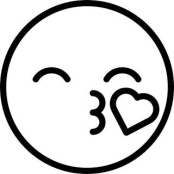 2x0=2x1=2x3=2x4=2x5=2x6=2x7=2x8=2x9=2x10=3x0=3x1=3x3=3x4=3x5=3x6=3x7=3x8=3x9=3x10=4x0=4x1=4x3=4x4=4x5=4x6=4x7=4x8=4x9=4x10=5x0=5x1=5x3=5x4=5x5=5x6=5x7=5x8=5x9=5x10=6x0=6x1=6x3=6x4=6x5=6x6=6x7=6x8=6x9=6x10=